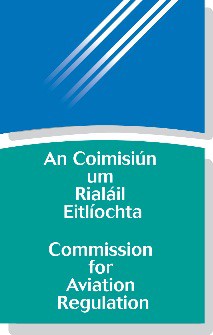 An Coimisiún um Rialáil Eitlíochta         Ceann na Rialála EacnamaíochtaAinm: _________________________________Teideal Poist_________________________________Tar éis na príomhinniúlachtaí a léamh agus smaoineamh ar éilimh an róil, maidir le gach ceann de na réimsí thíos, tabhair achoimre gearr (uasmhéid 250 focal do gach ceann) ar éáchtaí, ionchuir nó saineolas ar leith atá forbartha agat le linn do ghairme go dtí seo a léiríonn go soiléir go bhfuil tú oiriúnach chun aghaidh a thabhairt ar dhúshláin an róil.Ceannasaíocht & Stiúradh Straitéiseach:Breithiúnas & Cinnteoireacht:Bainistíocht & Seachadadh Torthaí:Caidrimh a Fhorbairt & Cumarsáid:Saineolas & Féinfhorbairt:Treallús & Tiomantas do Luachanna na Seirbhíse Poiblí